PROSIMY WYPEŁNIĆ DRUKOWANYMI LITERAMI I DOSTARCZYĆ DO BIURA PROJEKTU (ADRES PONIŻEJ) LUB SEKRETARIATU SZKOŁY*W przypadku deklaracji uczestnictwa osoby nieletniej oświadczenie powinno zostać podpisane zarówno przez daną osobę, jak również przez jej prawnego opiekuna.Klauzula informacyjnaZgodnie z art. 13 ust. 1 i 2 ogólnego rozporządzenia o ochronie danych osobowych z dnia 27 kwietnia 2016 r. (Dz. Urz. UE Nr 119) informuję, że:Administratorem Pani/Pana danych osobowych jest Starosta Opoczyński z siedzibą w Opocznie, 
ul. Kwiatowa 1a, 26-300 Opoczno.Dane kontaktowe inspektora ochrony danych: iod@opocznopowiat.pl.Pani/Pana dane osobowe przetwarzane będą w związku z wstępną rekrutacją (etap I) na podstawie Art. 6 ust. 1 lit. a ogólnego rozporządzenia o ochronie danych osobowych z dnia 27 kwietnia 2016 r.Odbiorcami Pani/Pana danych osobowych będą wyłącznie podmioty uprawnione do uzyskania danych osobowych na podstawie przepisów prawa.Pani/Pana dane osobowe przetwarzane będą przez okres trwania rekrutacji w ramach projektu pn.: „Podniesienie kompetencji zawodowych uczniów i nauczycieli Szkoły Branżowej I stopnia w Żarnowie wraz z doposażeniem warsztatów szkolnych i pracowni zawodowych”Przysługuje Pani/Panu prawo dostępu do treści swoich danych, prawo do sprostowania danych, prawo do usunięcia danych, prawo do ograniczenia przetwarzania danych, prawo wniesienia sprzeciwu wobec przetwarzania danych.Ma Pani/Pan prawo wniesienia skargi do organu nadzorczego.Podanie danych osobowych jest dobrowolne, jednakże odmowa podania danych może skutkować odmową zakwalifikowania do projektu.Pani/Pana dane nie będą przetwarzane w sposób zautomatyzowany w tym również w formie profilowania.                                                                              ……………………………………………………Data i godzina wpływu, podpis osoby przyjmującej formularzFORMULARZ ZGŁOSZENIOWY UCZESTNIKA PROJEKTU (UCZNIA/UCZENNICY)FORMULARZ ZGŁOSZENIOWY UCZESTNIKA PROJEKTU (UCZNIA/UCZENNICY)FORMULARZ ZGŁOSZENIOWY UCZESTNIKA PROJEKTU (UCZNIA/UCZENNICY)FORMULARZ ZGŁOSZENIOWY UCZESTNIKA PROJEKTU (UCZNIA/UCZENNICY)FORMULARZ ZGŁOSZENIOWY UCZESTNIKA PROJEKTU (UCZNIA/UCZENNICY)FORMULARZ ZGŁOSZENIOWY UCZESTNIKA PROJEKTU (UCZNIA/UCZENNICY)NRZgłoszenie do udziału w KURSIE/SZKOLENIACH w ramach projektu „Podniesienie kompetencji zawodowych uczniów i nauczycieli Szkoły Branżowej I stopnia w Żarnowie wraz z doposażeniem warsztatów szkolnych i pracowni zawodowych”  współfinansowanego ze środków Europejskiego Funduszu Społecznego w ramach Regionalnego Programu Operacyjnego Województwa Łódzkiego na lata 2014-2020Zgłoszenie do udziału w KURSIE/SZKOLENIACH w ramach projektu „Podniesienie kompetencji zawodowych uczniów i nauczycieli Szkoły Branżowej I stopnia w Żarnowie wraz z doposażeniem warsztatów szkolnych i pracowni zawodowych”  współfinansowanego ze środków Europejskiego Funduszu Społecznego w ramach Regionalnego Programu Operacyjnego Województwa Łódzkiego na lata 2014-2020Zgłoszenie do udziału w KURSIE/SZKOLENIACH w ramach projektu „Podniesienie kompetencji zawodowych uczniów i nauczycieli Szkoły Branżowej I stopnia w Żarnowie wraz z doposażeniem warsztatów szkolnych i pracowni zawodowych”  współfinansowanego ze środków Europejskiego Funduszu Społecznego w ramach Regionalnego Programu Operacyjnego Województwa Łódzkiego na lata 2014-2020Zgłoszenie do udziału w KURSIE/SZKOLENIACH w ramach projektu „Podniesienie kompetencji zawodowych uczniów i nauczycieli Szkoły Branżowej I stopnia w Żarnowie wraz z doposażeniem warsztatów szkolnych i pracowni zawodowych”  współfinansowanego ze środków Europejskiego Funduszu Społecznego w ramach Regionalnego Programu Operacyjnego Województwa Łódzkiego na lata 2014-2020Zgłoszenie do udziału w KURSIE/SZKOLENIACH w ramach projektu „Podniesienie kompetencji zawodowych uczniów i nauczycieli Szkoły Branżowej I stopnia w Żarnowie wraz z doposażeniem warsztatów szkolnych i pracowni zawodowych”  współfinansowanego ze środków Europejskiego Funduszu Społecznego w ramach Regionalnego Programu Operacyjnego Województwa Łódzkiego na lata 2014-2020Zgłoszenie do udziału w KURSIE/SZKOLENIACH w ramach projektu „Podniesienie kompetencji zawodowych uczniów i nauczycieli Szkoły Branżowej I stopnia w Żarnowie wraz z doposażeniem warsztatów szkolnych i pracowni zawodowych”  współfinansowanego ze środków Europejskiego Funduszu Społecznego w ramach Regionalnego Programu Operacyjnego Województwa Łódzkiego na lata 2014-2020Zgłoszenie do udziału w KURSIE/SZKOLENIACH w ramach projektu „Podniesienie kompetencji zawodowych uczniów i nauczycieli Szkoły Branżowej I stopnia w Żarnowie wraz z doposażeniem warsztatów szkolnych i pracowni zawodowych”  współfinansowanego ze środków Europejskiego Funduszu Społecznego w ramach Regionalnego Programu Operacyjnego Województwa Łódzkiego na lata 2014-2020NALEŻY PRZY WYBRANYCH KURSACH/SZKOLENIACH WPISAĆ ZNAK ”X”NALEŻY PRZY WYBRANYCH KURSACH/SZKOLENIACH WPISAĆ ZNAK ”X”NALEŻY PRZY WYBRANYCH KURSACH/SZKOLENIACH WPISAĆ ZNAK ”X”NALEŻY PRZY WYBRANYCH KURSACH/SZKOLENIACH WPISAĆ ZNAK ”X”NALEŻY PRZY WYBRANYCH KURSACH/SZKOLENIACH WPISAĆ ZNAK ”X”NALEŻY PRZY WYBRANYCH KURSACH/SZKOLENIACH WPISAĆ ZNAK ”X”NALEŻY PRZY WYBRANYCH KURSACH/SZKOLENIACH WPISAĆ ZNAK ”X”Kurs kelnerskiKurs kelnerskiKurs kelnerskiKurs kelnerskiKurs kelnerskiKurs kelnerskiSzkolenie z przygotowania dekoracji czekoladowych i dodatków do klasycznych deserówSzkolenie z przygotowania dekoracji czekoladowych i dodatków do klasycznych deserówSzkolenie z przygotowania dekoracji czekoladowych i dodatków do klasycznych deserówSzkolenie z przygotowania dekoracji czekoladowych i dodatków do klasycznych deserówSzkolenie z przygotowania dekoracji czekoladowych i dodatków do klasycznych deserówSzkolenie z przygotowania dekoracji czekoladowych i dodatków do klasycznych deserówSzkolenie z nowoczesnych technik koloryzacji Szkolenie z nowoczesnych technik koloryzacji Szkolenie z nowoczesnych technik koloryzacji Szkolenie z nowoczesnych technik koloryzacji Szkolenie z nowoczesnych technik koloryzacji Szkolenie z nowoczesnych technik koloryzacji DANE OSOBOWEDANE OSOBOWEDANE OSOBOWEDANE OSOBOWEDANE OSOBOWEDANE OSOBOWEDANE OSOBOWENazwiskoNazwiskoImię (imiona)Imię (imiona)Telefon komórkowyTelefon komórkowyJestem uczniem/uczennicą Szkoły Branżowej I Stopnia w Żarnowie
w zawodzie:Jestem uczniem/uczennicą Szkoły Branżowej I Stopnia w Żarnowie
w zawodzie:Jestem uczniem/uczennicą Szkoły Branżowej I Stopnia w Żarnowie
w zawodzie:Jestem uczniem/uczennicą Szkoły Branżowej I Stopnia w Żarnowie
w zawodzie:Jestem uczniem/uczennicą Szkoły Branżowej I Stopnia w Żarnowie
w zawodzie:Jestem uczniem/uczennicą Szkoły Branżowej I Stopnia w Żarnowie
w zawodzie:Jestem uczniem/uczennicą Szkoły Branżowej I Stopnia w Żarnowie
w zawodzie:KucharzFryzjerFryzjerKlasa IIKlasa IIIKlasa IIIW przypadku zgłoszeń dokonanych przez osoby z różnymi niepełnosprawnościami prosimy o podanie zakresu koniecznych udogodnień, które ewentualnie moglibyśmy zapewnićW przypadku zgłoszeń dokonanych przez osoby z różnymi niepełnosprawnościami prosimy o podanie zakresu koniecznych udogodnień, które ewentualnie moglibyśmy zapewnićW przypadku zgłoszeń dokonanych przez osoby z różnymi niepełnosprawnościami prosimy o podanie zakresu koniecznych udogodnień, które ewentualnie moglibyśmy zapewnićW przypadku zgłoszeń dokonanych przez osoby z różnymi niepełnosprawnościami prosimy o podanie zakresu koniecznych udogodnień, które ewentualnie moglibyśmy zapewnić……………………………………………………………………        ………………………………………………………….                       Podpis uczestnika projektu*                Podpis opiekuna prawnego……………………………………………………………………        ………………………………………………………….                       Podpis uczestnika projektu*                Podpis opiekuna prawnego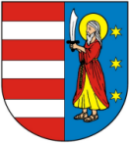 Powiat Opoczyńskiul. Kwiatowa 1a26-300 Opocznowww.opocznopowiat.pl   Biuro Projektu:   ul. Kwiatowa 1a, pok. 214   26-300 Opoczno   tel. 44 741 49 54